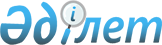 Об утверждении порядка проведения раздельных сходов местного сообщества 
и определения количества представителей жителей села, улицы, огоквартирного 
жилого дома для участия в сходе местного сообщества в Балхашском районеРешение Балхашского районного маслихата Алматинской области от 18 апреля 2014 года N 32-139. Зарегистрировано Департаментом юстиции Алматинской области 14 мая 2014 года N 2699      Примечание РЦПИ:

      В тексте документа сохранена пунктуация и орфография оригинала.

      В соответствии с пунктом 6 статьи 39-3 Закона Республики Казахстан от 23 января 2001 года "О местном государственном управлении и самоуправлении в Республике Казахстан" и Постановлением Правительства Республики Казахстан от 18 октября 2013 года N 1106 "Об утверждении Типовых правил проведения раздельных сходов местного сообщества" маслихат Балхашского района РЕШИЛ:



      1. Утвердить порядок проведения раздельных сходов местного сообщества и определения количества представителей жителей села, улицы, многоквартирного жилого дома для участия в сходе местного сообщества в Балхашском районе согласно приложения к настоящему решению.



      2. Контроль за исполнением настоящего решения возложить на постоянную комиссию районного маслихата "По вопросам социальной защиты, связи с общественными объединениями, культуры, образования, соблюдения законности, здравоохранения и экологии".



      3. Настоящее решение вступает в силу со дня государственной регистрации в органах юстиции и вводится в действие по истечении десяти календарных дней после дня его первого официального опубликования.      Председатель сессии

      районного маслихата                        Г. Абдикулов      Секретарь районного

      маслихата                                  М. Камаубаев      "СОГЛАСОВАНО"      Аким Балхашского района                    Жунисов Бейсегали Исакович

      17 апреля 2014 года

Приложение утвержденное решением

маслихата Балхашского района

от 18 апреля 2014 года

N 32-139 "Об утверждении порядка

проведения раздельных сходов

местного сообщества и определения

количества представителей

жителей села, улицы, многоквартирного

жилого дома для участия в сходе

местного сообщества в Балхашском районе" 

Порядок проведения раздельных сходов местного сообщества и

определения количества представителей жителей села, улицы,

многоквартирного жилого дома для участия в сходе местного

сообщества в Балхашском районе 

1. Общие положения      1. Настоящее решение разработано в соответствии с пунктом 6 статьи 39-3 Закона Республики Казахстан от 23 января 2001 года "О местном государственном управлении и самоуправлении в Республике Казахстан", Постановлением Правительства Республики Казахстан от 18 октября 2013 года N 1106 "Об утверждении Типовых правил проведения раздельных сходов местного сообщества" и устанавливает порядок проведения раздельных сходов местного сообщества жителей села, улицы, многоквартирного жилого дома в Балхашском районе.

      2. Раздельный сход местного сообщества жителей села, улицы, многоквартирного жилого дома (далее - раздельный сход) на территории сельских округов созывается и проводится с целью избрания представителей для участия в сходе местного сообщества. 

2. Порядок проведения раздельных сходов      3. Раздельный сход созывается акимом сельского округа.

      Проведение раздельных сходов допускается при наличии положительного решения акима соответствующего района на проведение схода местного сообщества.

      4. О времени, месте созыва раздельных сходов и обсуждаемых вопросах население местного сообщества оповещается не позднее чем за десять календарных дней до дня его проведения через средства массовой информации или иными способами.

      5. Проведение раздельного схода в пределах села, улицы, многоквартирного жилого дома организуется акимом сельского округа.

      6. Перед открытием раздельного схода проводится регистрация присутствующих жителей соответствующего села, улицы, многоквартирного жилого дома, имеющих право в нем участвовать.

      7. Раздельный сход открывается акимом сельского округа или уполномоченным им лицом.

      Председателем раздельного схода является аким сельского округа или уполномоченное им лицо.

      Для оформления протокола раздельного схода открытым голосованием избирается секретарь.

      8. Кандидатуры представителей жителей села, улицы, многоквартирного жилого дома для участия в сходе местного сообщества выдвигаются участниками раздельного схода в количестве 1 процент от общего числа избирателей села, улицы, многоквартирного жилого дома на территорий сельских округов.

      Количество представителей жителей села, улицы, многоквартирного жилого дома для участия в сходе местного сообщества определяется на основе принципа равного представительства.

      9. Голосование проводится открытым способом персонально по каждой кандидатуре. Избранными считаются кандидаты, набравшие наибольшие голоса участников раздельного схода.

      10. На раздельном сходе ведется протокол, который подписывается председателем и секретарем и передается в аппарат акима соответствующего сельского округа.
					© 2012. РГП на ПХВ «Институт законодательства и правовой информации Республики Казахстан» Министерства юстиции Республики Казахстан
				